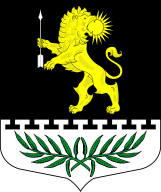 ЛЕНИНГРАДСКАЯ ОБЛАСТЬЛУЖСКИЙ МУНИЦИПАЛЬНЫЙ РАЙОНАДМИНИСТРАЦИЯ СЕРЕБРЯНСКОГО СЕЛЬСКОГО ПОСЕЛЕНИЯПОСТАНОВЛЕНИЕОт 17 мая 2021 года     №42Об утверждении схемы теплоснабжения муниципального образования Серебрянское сельское поселение Лужского муниципального района Ленинградской области на период 2021 – 2040 год  В соответствии с Федеральным законом от 06.10.2003 года № 131-ФЗ «Об общих принципах местного самоуправления в Российской Федерации», Федеральным законом от 27.07.2010 № 190-ФЗ «О теплоснабжении», Постановлением Правительства РФ от 22.02.2012 № 154 «О требованиях к схемам теплоснабжения, порядку их разработки и утверждения»                                           п о с т а н о в л я ю : Утвердить «Схему теплоснабжения муниципального образования Серебрянское сельское поселение Лужского муниципального района Ленинградской области на период 2021 – 2040 год».Постановления: № 111 от 08.07.2013 года «Об утверждении  схемы теплоснабжения муниципального образования Серебрянское сельское поселение», № 27 от 13.03.2020 года «О внесении изменений в постановление № 111 от 08.07.2013 года «Об утверждении  схемы теплоснабжения муниципального образования Серебрянское сельское поселение» считать утратившими силу.Настоящее постановление подлежит публикации  в средствах массовой информации и на сайте администрации в сети Интернет.Контроль за выполнением данного постановления оставляю за собой .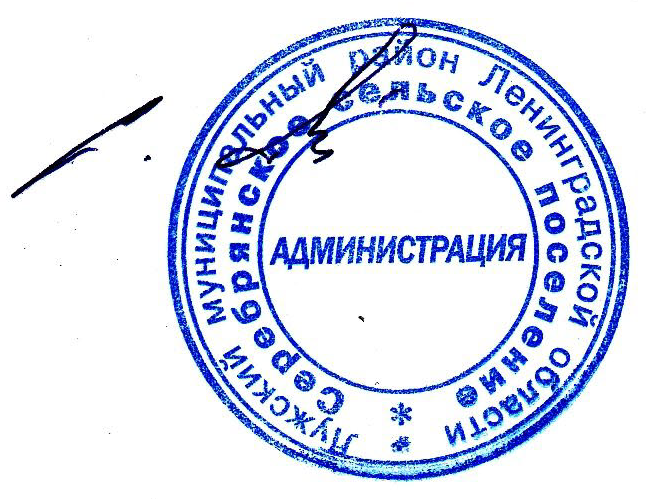 Глава администрацииСеребрянского сельского поселения            